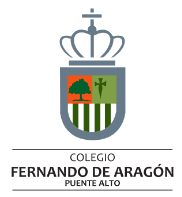 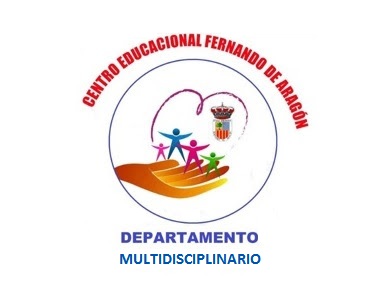 C           Ejercicios con cuerdasVideo        Planear un calendario escolar semanal.Encuentra las diferenciasvideoMaratón de juegos de mesaJuegos de coordinaciónRitmoDía libreDía libre         Escribir una carta algún amigo/a que no hemos visto. Desafío en familiaJuego recreativoJugar YincanaRealizar un volantín videoRealizar carrera en sacos en familia.Día libreDía libre     Guirnaldas dieciocherasvideo        Inventar una palla.Baile de cuecavideo Elevar un volantín FERIADODía libreDía libre     Encuentra las diferenciasvideoJugar mímica en familia. Encuentra el emojiVideo        Realizar una receta típica Chilena con ayuda.Encuentra el emojiVideoDía libreDía libre       Maratón de juegos de mesa.     Adivina          la películavideo        Escribir un resumen de                           este mes.